2024용의 해 甲辰年 KAUPA CalendarDesigned by Young B. Choi  © 2024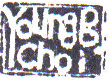 For Dedicated  KAUPA Members and Families with LOVE 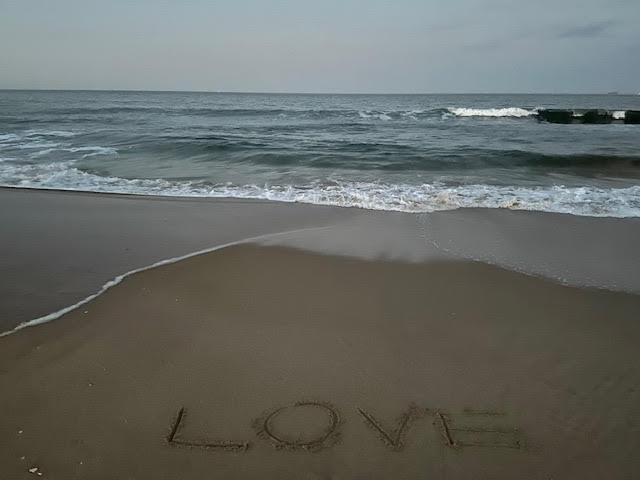 January2024Korean American University Professors Association“Time is the only critic without ambition.” ― John Steinbeck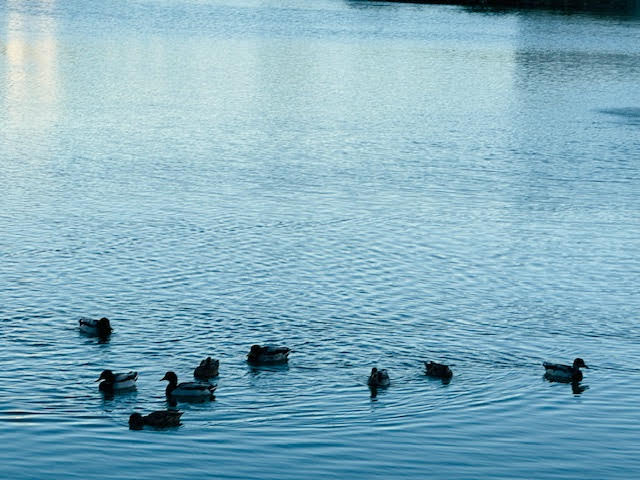 123456New Year’s Day7891011121314151617181920KAUPA Letters Article Submission DueMLK, Jr. Birthday2122232425262728293031February2024Korean American University Professors Association“All great and precious things are lonely.” ― John Steinbeck, East of Eden     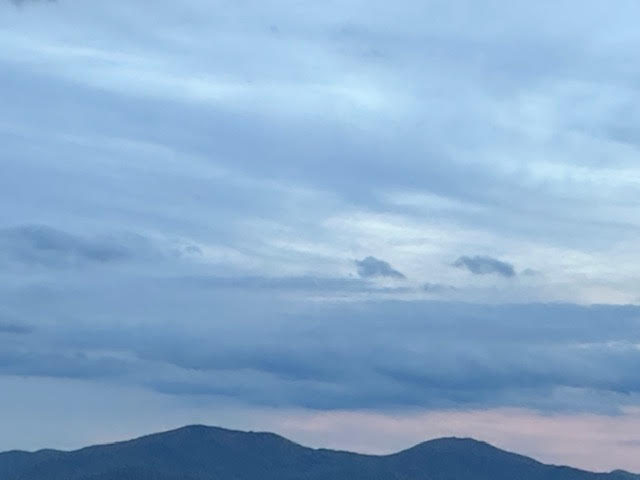     123KAUPA Letters Publication4567891011121314151617Ash Wednesday18192021222324Presidents Day2526272829March2024Korean American University Professors Association“There’s more beauty in truth, even if it is dreadful beauty.” ― John Steinbeck, East of Eden  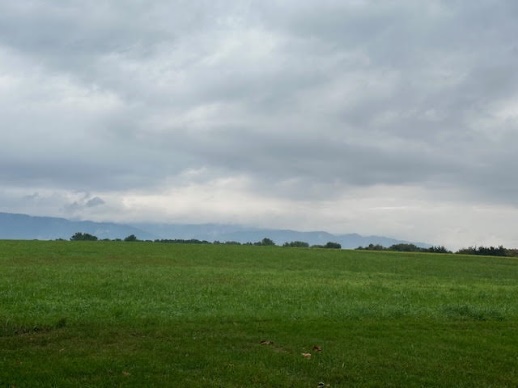 12345678910111213141516KAUPA Letters Article Submission Due17181920212223               24               25               26                  27                28              29Good Friday                3031Easter SundayApril2024Korean American University Professors Association“And now that you don’t have to be perfect, you can be good.” ― John Steinbeck, East of Eden  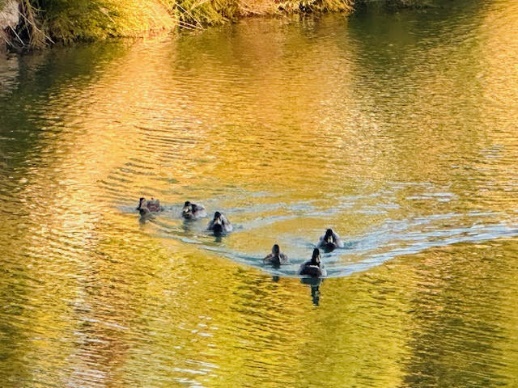 123456KAUPA Letters Publication789101112131415161718192021222324252627282930May2024Korean American University Professors Association“When two people meet, each one is changed by the other, so you’ve got two new people.” ― John Steinbeck   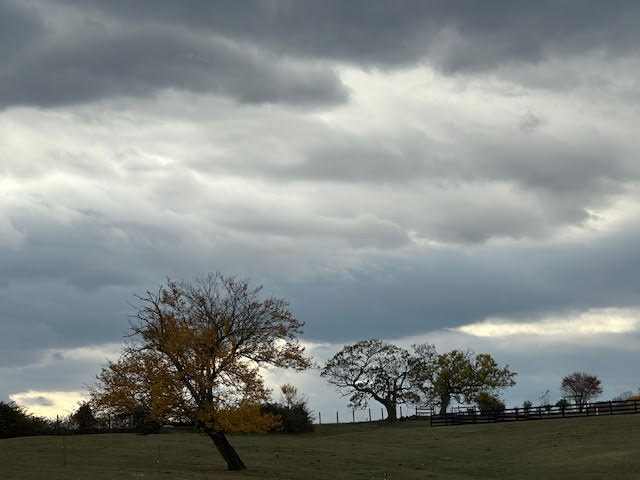 123456789101112131415161718KAUPA Letters Article Submission Due19202122232425262728293031Memorial DayJune2024Korean American University Professors Association“Don’t worry about losing. If it is right, it happens – The main thing is not to hurry. Nothing good gets away.” ― John Steinbeck   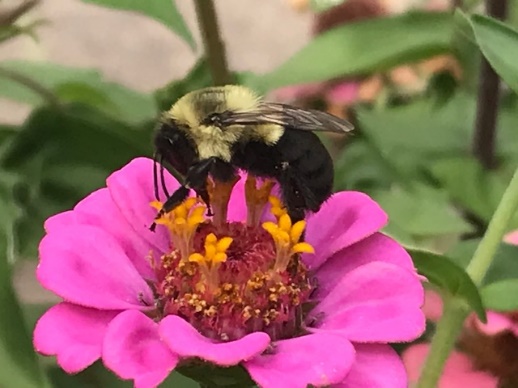 1KAUPA Letters Publication2345678910111213141516171819202122Juneteenth national Independence Day23242526272829                30July2024Korean American University Professors AssociationThe free exploring mind of the individual human is the most valuable thing in the world.”― John Steinbeck, East of Eden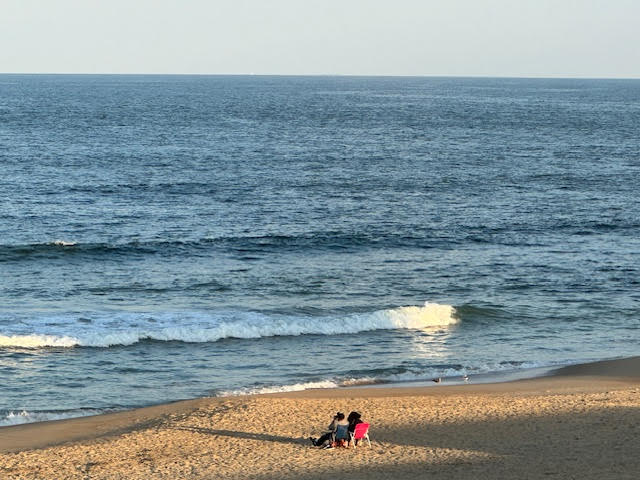 123456Independence Day7891011121314151617181920KAUPA Letters Article Submission Due2122232425262728293031August2024Korean American University Professors AssociationWhat good is the warmth of summer, without the cold of winter to give it sweetness.”― John Steinbeck, Travels with Charley: In Search of America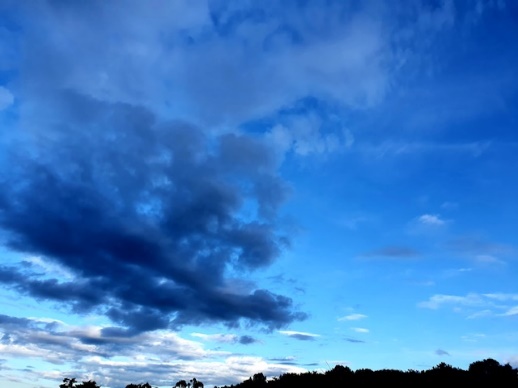 123KAUPA Letters Publication45678910111213141516171819202122232425262728293031September2024Korean American University Professors AssociationI believe a strong woman may be stronger than a man, particularly if she happens to have love in her heart. I guess a loving woman is indestructible.”― John Steinbeck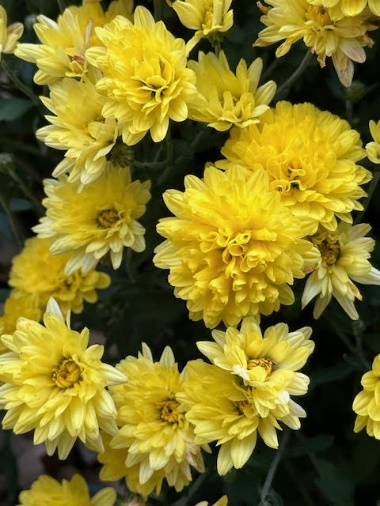 12Labor Day 345678  9101112131415161718192021KAUPA Letters Article Submission Due222324252627282930October2024Korean American University Professors Association“Try to understand men, if you understand each other, you will be kind to each other. Knowing a man well never leads to hate and nearly always leads to love.” ― John Steinbeck, Of Mice and Men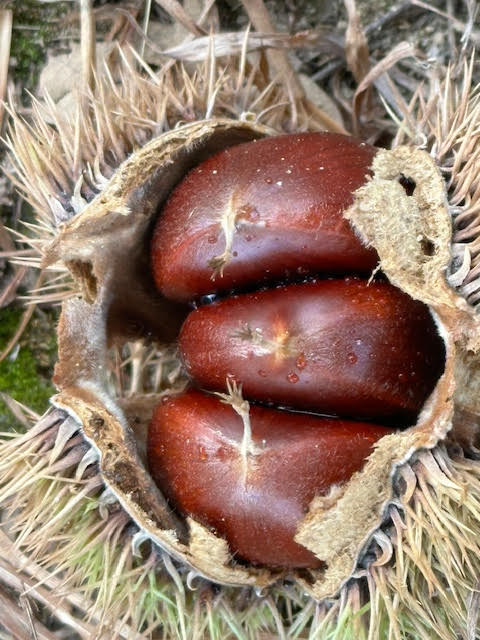 12345KAUPA Letters Publication6789101112KAUPA Day13141516171819Columbus Day20212223242526              27                 28               29                  30                31November2024Korean American University Professors Association“You can only understand people if you feel them in yourself.” ― John Steinbeck 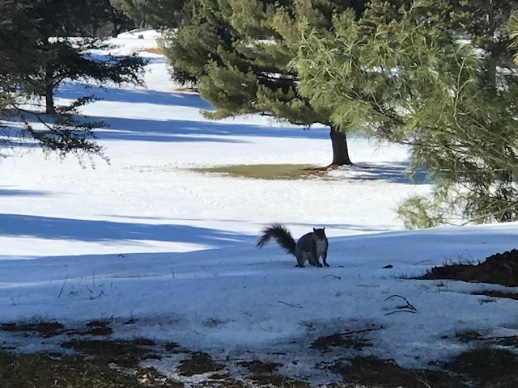 123456789Election Day10111213141516Veterans DayKAUPA Letters Article Submission Due1718192021222324252627282930ThanksgivingDayDecember2024Korean American University Professors Association“The weight of knowledge is too great for one mind to absorb.” ― John Steinbeck, East of Eden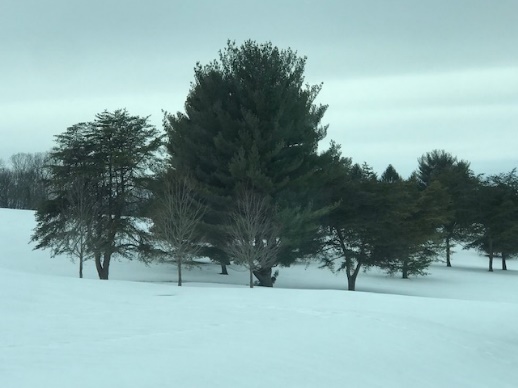 1234567KAUPA Letters Publication 89101112131415161718192021KAUPA Year End Social22232425262728Christmas Day293031